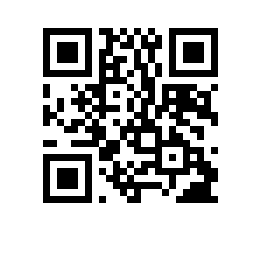 Об утверждении состава аттестационной комиссии и секретаря аттестационной комиссии на  учебный год для образовательной программы  ПРИКАЗЫВАЮ:Утвердить аттестационную комиссию и секретаря аттестационной комиссии для образовательной программы   , направления подготовки ,  Высшей школы бизнеса,  формы обучения в следующем составе:председатель –к.э.н., доцент департамента стратегического и международного менеджмента, Веселова А.С.,члены комиссии:- , д.э.н., профессор департамента стратегического и международного менеджмента, - секретарь –  Заместитель директора            В.А. Ребязина